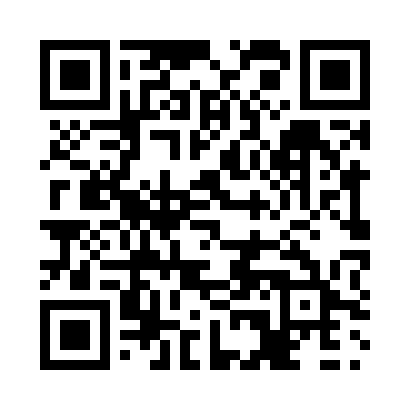 Prayer times for White Spruce, Saskatchewan, CanadaMon 1 Jul 2024 - Wed 31 Jul 2024High Latitude Method: Angle Based RulePrayer Calculation Method: Islamic Society of North AmericaAsar Calculation Method: HanafiPrayer times provided by https://www.salahtimes.comDateDayFajrSunriseDhuhrAsrMaghribIsha1Mon2:474:3912:546:309:0911:022Tue2:474:4012:556:309:0911:023Wed2:484:4112:556:309:0911:024Thu2:484:4112:556:309:0811:015Fri2:494:4212:556:299:0811:016Sat2:494:4312:556:299:0711:017Sun2:504:4412:556:299:0611:018Mon2:504:4512:566:299:0611:009Tue2:514:4612:566:289:0511:0010Wed2:514:4712:566:289:0411:0011Thu2:524:4812:566:289:0311:0012Fri2:534:4912:566:279:0210:5913Sat2:534:5012:566:279:0210:5914Sun2:544:5212:566:269:0110:5815Mon2:544:5312:566:269:0010:5816Tue2:554:5412:576:258:5910:5717Wed2:564:5512:576:258:5710:5718Thu2:564:5612:576:248:5610:5619Fri2:574:5812:576:238:5510:5620Sat2:584:5912:576:238:5410:5521Sun2:585:0012:576:228:5310:5522Mon2:595:0212:576:218:5110:5423Tue3:005:0312:576:218:5010:5324Wed3:005:0412:576:208:4910:5325Thu3:015:0612:576:198:4710:5226Fri3:025:0712:576:188:4610:5127Sat3:035:0912:576:178:4410:5028Sun3:035:1012:576:168:4310:5029Mon3:045:1212:576:168:4110:4930Tue3:055:1312:576:158:4010:4831Wed3:075:1512:576:148:3810:45